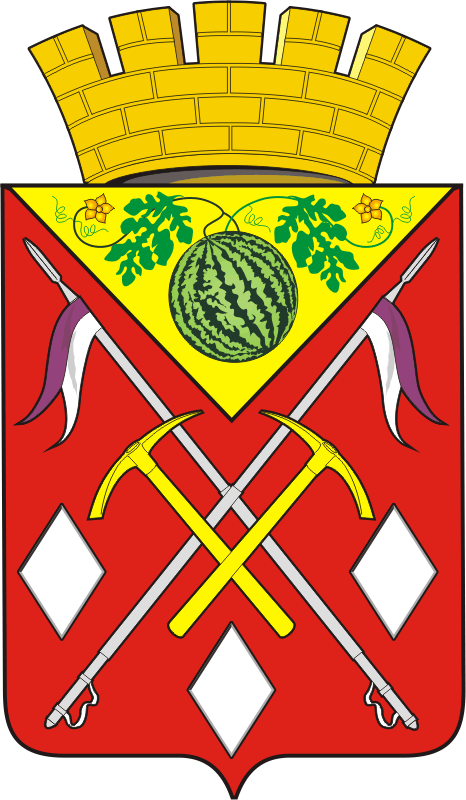 СОВЕТ  ДЕПУТАТОВ МУНИЦИПАЛЬНОГО ОБРАЗОВАНИЯ СОЛЬ-ИЛЕЦКИЙ ГОРОДСКОЙ ОКРУГОРЕНБУРГСКОЙ ОБЛАСТИ15 заседание              		                                                         II созыв27.10.2021		                                                                             г. Соль-ИлецкРЕШЕНИЕ № 124Об утверждении Положения «О денежном содержании председателя Контрольно-счетной палаты муниципального образования Соль-Илецкий городской округ Оренбургской области»На основании статьи 38 Федерального закона от 6 октября 2003 года № 131-ФЗ «Об общих принципах организации местного самоуправления в Российской Федерации», части 3 статьи 5, части 6 статьи 6, части 1 статьи 20 Федерального закона от 07.02.2011 года № 6-ФЗ «Об общих принципах организации и деятельности контрольно-счетных органов субъектов Российской Федерации и муниципальных образований», Совет депутатов муниципального образования Соль-Илецкий городской округ решил:1. Утвердить Положение о  денежном содержании председателя Контрольно-счетной палаты муниципального образования Соль-Илецкий городской округ Оренбургской области согласно приложению.2. Признать утратившими силу:Решение Совета депутатов от 14.11.2015 № 40 «О  денежном содержании председателя Контрольно-счетной палате муниципального образования Соль-Илецкий городской округ Оренбургской области».Решение Совета депутатов  от 13.12.2018 № 742 «О внесении изменений в решение Совета депутатов муниципального образования Соль-Илецкий городской округ от 14.11.2015 № 40 «О  денежном содержании председателя Контрольно-счетной палате муниципального образования Соль-Илецкий городской округ Оренбургской области».3. Установить, что настоящее решение вступает в силу после официального опубликования (обнародования), но не ранее 1 января 2022 года.4. Контроль за исполнением настоящего решения возложить на постоянную комиссию Совета депутатов по бюджетной, налоговой и финансовой политике, собственности и экономическим вопросам.Разослано: депутатам Совета депутатов муниципального образования  Соль-Илецкий городской округ - 20 экз., администрация муниципального образования  Соль-Илецкий городской округ – 1 экз., Контрольно-счетная палата Соль-Илецкого городского округа – 1 экз.,  прокуратура Соль-Илецкого района - 1 экз.; в дело - 1 экз..Приложениек решению Совета депутатовмуниципального образованияСоль-Илецкий городской округот 27.10.2021 № 124ПОЛОЖЕНИЕо денежном содержании председателя Контрольно - счетной палаты
муниципального образования Соль-Илецкий городской округ
Оренбургской областиДенежное содержание председателя Контрольно-счетной палаты муниципального образования Соль-Илецкий городской округ Оренбургской области (далее- председателя Контрольно-счетной палаты), состоит из должностного оклада, а также ежемесячных и иных дополнительных выплат, определяемых настоящим Положением.Месячный должностной оклад председателя Контрольно-счетной палаты устанавливается в размере 18048,0 рубля. Размер должностного оклада председателя Контрольно-счетной палаты увеличивается (индексируется) при повышении размера должностного оклада государственного гражданского служащего Оренбургской области.Индексация должностного оклада оформляется решением Совета депутатов муниципального образования Соль-Илецкий городской округ (далее – Совет депутатов).3. Председателю Контрольно-счетной палаты устанавливаются следующие ежемесячные и иные дополнительные выплаты:ежемесячная надбавка к должностному окладу за выслугу лет; ежемесячная надбавка к должностному окладу за особые условия работы;ежемесячного денежного поощрения;    премии за выполнение особо важных и сложных заданий; единовременная выплата при предоставлении ежегодного оплачиваемого отпуска; материальная помощь.К денежному содержанию председателя Контрольно-счетной палаты устанавливается районный коэффициент в размере, установленном федеральным законодательством.4.  Ежемесячная надбавка к должностному окладу за выслугу лет устанавливается в зависимости от стажа муниципальной (государственной) службы, дающего право на получение данного вида надбавки, исчисленного в соответствии с действующим законодательством в следующих размерах (процентах от должностного оклада): от 1 года до 5 лет	- 10%           от 5 лет до 10 лет	- 15%           от 10 лет до 15 лет	- 20%           свыше 15 лет	- 30%Ежемесячная надбавка за выслугу лет устанавливается со  дня возникновения права на ее назначение или изменения размера данной надбавки.Основным документом для определения стажа муниципальной (государственной) службы, дающего право на получение ежемесячной надбавки за выслугу лет, является трудовая книжка и (или) сведения о трудовой деятельности.Документами, подтверждающими стаж муниципальной (государственной) службы, являются трудовая книжка и (или) сведения о трудовой деятельности, военный билет, справка военного комиссариата и иные документы соответствующих государственных органов, архивных учреждений, установленные законодательством Российской Федерации.Назначение (изменение размера) ежемесячной надбавки за выслугу лет оформляется  решением Совета депутатов.       5.  Ежемесячная надбавка к должностному окладу за особые условия устанавливается в размере 90 процентов от должностного оклада;       6. Ежемесячное денежное поощрение устанавливается в размере 70 процентов от должностного оклада.7. Председателю Контрольно-счетной палаты может выплачиваться премия за выполнение особо важных и сложных заданий, связанных с реализацией задач, возложенных на Контрольно-счетную палату муниципального образования Соль-Илецкий городской округ Оренбургской области, своевременного и добросовестного исполнения должностных обязанностей. Основными показателями премирования являются:- своевременное, добросовестное, качественное выполнение обязанностей, предусмотренных  Положением «О контрольно счетной палате муниципального образования Соль-Илецкий городской округ Оренбургской области»;- личный вклад в общие результаты работы, а именно: оперативность и профессионализм в решении вопросов, входящих в его компетенцию, в подготовке документов, выполнении поручений Совета депутатов, предложений главы муниципального образования;- выполнение в оперативном режиме внеплановой работы.Премирование производится в пределах средств фонда оплаты труда и максимальными размерами не ограничивается. Размер премии может определяться в абсолютных суммах (рублях) от должностного оклада либо может устанавливаться в процентах от должностного оклада.Премии за выполнение особо важных и сложных заданий могут выплачиваться единовременно, ежеквартально и по итогам года. Предложение о премировании вносится на заседание Совета депутатов его председателем, на основании мотивированного представления председателя Контрольно-счетной палаты . Решение о премировании принимается голосованием большинством голосов от присутствующих на заседании депутатов Совета депутатов с учетом основных показателей указанных в пункте 7 данного Положения.8. Единовременная выплата при предоставлении ежегодного оплачиваемого отпуска устанавливается в размере двух должностных окладов в год. Единовременная выплата выплачивается на основании распоряжения председателя Контрольно-счетной палаты. Единовременная выплата производится при использовании одной из частей ежегодного оплачиваемого отпуска. Председателю Контрольно-счетной палаты  предоставляется ежегодный основной оплачиваемый отпуск продолжительностью 42 календарных дня. 9. Материальная помощь устанавливается в размере одного должностного оклада и выплачивается в связи:- со смертью близких родственников (супруг(и), дети, родители);- с рождением ребенка;- с бракосочетанием;- с юбилейными датами: 50 лет, 60 лет, помимо этого для женщин также 55 лет, для мужчин 65 лет.Основанием для выплаты материальной помощи является распоряжение председателя Контрольно-счетной палаты.В случае оказания материальной помощи в связи со смертью близких родственников, рождением ребенка или бракосочетанием основанием для издания распоряжения председателя Контрольно-счетной палаты является соответствующий документ, подтверждающий его право на получение материальной помощи по соответствующему основанию: свидетельство о смерти, свидетельство о рождении, свидетельство о заключении брака.Общая сумма материальной помощи, выплачиваемой в календарном году, максимальными размерами не ограничивается.          10. При формировании фонда оплаты труда сверх суммы средств, направляемых для выплаты должностных окладов, предусматриваются следующие средства для выплаты (в расчете на год):	1) ежемесячной надбавки к должностному окладу за особые условия муниципальной службы в размере 11 должностных окладов;	2) ежемесячной надбавки к должностному окладу за выслугу лет в размере 2,4 должностных окладов;	3) ежемесячного денежного поощрения в размере 8,5 должностных окладов;	4) премии за выполнение особо важных и сложных заданий в размере 1 должностного оклада;	6) единовременной выплаты при предоставлении ежегодного оплачиваемого отпуска в размере 2 должностных окладов;	7) материальной помощи в размере 1 должностного оклада.Председатель Совета депутатов муниципального образования Соль-Илецкий городской округ_________________ Н.А. КузьминГлавамуниципального образования Соль-Илецкий городской округ_________________ А.А. Кузьмин